KATHOLIEK ONDERWIJSWaltersingel 130Postbus 7897301 BA ApeldoornT (055) 357 98 25walterbosch@veluwscollege.nl www.veluwscollege.nlAanvraag extra verlof ingevolge Leerplichtwet (extra verlof voor maximaal 10 schooldagen wegens extra vakantieverlof op grond van de aard van het beroep van 1 van beide ouders)A. In te vullen door ouders/verzorgers van de leerplichtige(n)Datum aanvraag: Handtekening ouder/verzorger: B. In te vullen door de directeur van de schoolDatum:							Handtekening directie: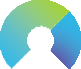 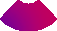 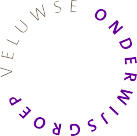 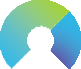 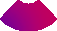 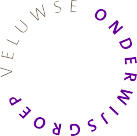 Aanvullende informatieOp grond van artikel 11 onder f en 13 a van de leerplichtwet is om buiten de schoolvakanties op vakantie te gaan vanwege het specifieke beroep van één van beide ouders, eenmaal vrijstelling van geregeld schoolbezoek mogelijk voor ten hoogste 10 schooldagen per schooljaar. Dit verlof kan geen betrekking hebben op de eerste twee lesweken van het schooljaar. Bij het begrip “specifieke aard van het beroep” dient voornamelijk te worden gedacht aan seizoensgebonden werkzaamheden, resp. werkzaamheden in bedrijfstakken die een piekdrukte kennen tijdens reguliere schoolvakanties, waardoor het voor het gezin feitelijk onmogelijk is om in de reguliere schoolvakanties met vakantie te gaan. Het moet redelijkerwijs te voorzien zijn (en/of worden aangetoond) dat een vakantie in de schoolvakanties tot onoverkomelijke bedrijfseconomische problemen zal leiden. Dit moet aangetoond worden met een accountantsverklaring van een erkende accountant. Slechts het gegeven dat gedurende de schoolvakanties een belangrijk deel van de omzet wordt behaald is onvoldoende. Organisatorische redenen zijn ook geen reden voor dit extra verlof. Als de ouder(s) in loondienst zijn hebben zij geen recht op extra verlof voor vakantie. Afspraken omtrent vakantie(s) is een zaak tussen werkgever en werknemer, waarbij rekening dient te worden gehouden met de schoolvakantie(s) van leerplichtige kinderen.In de volgende gevallen wordt in ieder geval geen extra verlof verleend:familiebezoek in het buitenland;vakantie in een goedkope periode of i.v.m. een speciale aanbieding;omdat tickets al gekocht zijn of omdat er geen tickets meer zijn in de vakantieperiode;vakantie bij gebrek aan andere boekingsmogelijkheden;vakantiespreiding;vakantie i.v.m. een gewonnen prijs;verlof voor kind, omdat andere kinderen uit het gezin al of nog vrij zijn;eerder vertrek of latere terugkomst in verband met verkeersdrukte;samen reizen/ in konvooi rijden met familie/ vrienden;kroonjaren;sabbatical;wereldreis/verre reis.N.B. het gezin moet met het plannen van de terugreis rekening houden met vertragingen. Dit moet door ouder(s)/verzorger(s) ingecalculeerd worden.Indien u zich niet met deze beslissing kunt verenigen, kunt u hiertegen op grond van de Algemene wet bestuursrecht binnen 6 weken na dagtekening van deze beschikking gemotiveerd een bezwaarschrift indienen bij de directeur van de school. Dit kan alleen indien aanvraag betrekking heeft op verlof voor vakantie op grond van art. 14 van de Leerplichtwet 1969.Als een leerling zonder toestemming afwezig is, zal de directeur dit melden bij de leerplichtambtenaar. Ouders zijn verplicht elk schoolverzuim vóór aanvang vande lessen door te geven. Volgens de Wet op de Leerplicht zijn de kinderen van 5 jaar leerplichtig. Dit betekent, dat het voor alle kinderen vanaf hun 5e verjaardag niet is toegestaan ‘vrij’ te nemen buiten de schoolvakanties. Buitengewoon verlof totmaximaal 10 dagen dient altijd schriftelijk, met opgave van redenen, acht weken van tevoren bij de directeur te worden aangevraagd. Naam aanvragerAdresPostcode en woonplaatsTelefoonGegevens leerling(en) waarvoor extra verlof wordt gevraagdGegevens leerling(en) waarvoor extra verlof wordt gevraagdNaam en voornaam Geboortedatum Groep     Naam en voornaam Geboortedatum Groep     Naam en voornaam Geboortedatum Groep     Naam en voornaam Geboortedatum Groep      Naam en voornaam Geboortedatum Groep      Naam en voornaam Geboortedatum Groep      Naam en voornaam Geboortedatum Groep:      Naam en voornaam Geboortedatum Groep:      Naam en voornaam Geboortedatum Groep:      Periode extra verlof Reden extra verlof* Het verlof wordt wel / niet verleendEvt.  toelichting